Муниципальное бюджетное дошкольное образовательное учреждениедетский сад № 10Утверждаю заведующая МБДОУ детский сад № 10____________________Г.П. ТезиковаПриказ № 47 от 01.06.2021 г.Совместная методическая разработка проекта«Что ни день, то праздник»Воспитатель: Чагина К.Е.г. ТверьСодержаниеВведение…………………………………………………………………………………………3-Актуальность проекта-Цель и задачи проекта- Вид проекта-Формы реализации проекта-Предполагаемый результат                                                                                           	Основная часть…………………………………………………………………………………4- План реализация проекта- Ресурсное обеспечение проекта                                                             - Мониторинг реализации проекта                                                                 Заключение…………………………………………………………………………………….7 Список литературы…………………………………………………………………………...8Приложение 1 ………………………………………………………………………………….9                                                                                         Приложение 2 ……………………………………………………………………………….....9                                                                                         ВведениеАктуальность проекта. В нашем детском саду ежегодно проходят традиционные мероприятия — это совместные с родителями развлечения, досуги, посвященные государственным и народным праздникам. Главное их назначение в том, чтобы создать у детей положительное эмоциональное настроение, чувство радости и в конечном счете благотворно воздействовать на личность ребенка. Но ведь кроме общеизвестных праздников существует масса интересных дат, с которыми хотелось бы познакомить детей, например: День объятий, День рождение Деда Мороза, День шоколада и многие-многие другие, которые отмечаются, как в России, так и в других странах.Игровая форма реализации проекта приобщает ребят к различным видам деятельности (беседа, изо деятельность, аппликация и т.д.), способствует формированию у них различных компетенций, уверенности в себе, позитивного отношения к окружающему миру, воспитанию патриотических чувств, нравственных качеств личности.Таким образом, наряду с традиционными праздниками – государственными и народными – в нашем календаре оказалось и множество других интересных дат.Цель: Углубленное знакомство детей старшего дошкольного возраста с традиционными и нетрадиционными праздниками, приобщение к истокам русской народной культуры посредством игр, занятий, развлечений и досугов. Задачи проекта:Воспитывать патриотические чувства посредством ознакомления с календарными датами.Расширить представления детей о международных и всероссийских праздникахПриобщить детей к культуре и традициям русского народа.Развивать у детей стремление быть внимательным к праздникам, к выходным дням, формировать культуру поздравления с праздниками.Развивать эмоциональную сферу, толерантность, чувство сопричастности к всенародным торжествам.Создавать детям атмосферу праздничного настроения. Предоставлять возможность каждому ребенку реализовать себя в разных видах деятельности.Внедрить новые формы работы с детьми и родителями по познавательному развитию.Вид проекта: долгосрочный.Срок реализации: июнь 2021- август 2022Участники проекта: дети старшей группы, родители, педагоги.Доминирующий вид деятельности информационно-творческий.Формы реализации проекта:-Организованная образовательная деятельность. -Беседы.-Видео просмотры, которые могут использоваться в различных режимных моментах.-Развлечения и праздники с этнокультурной тематикой.-Целевые прогулки, экскурсии.-Работа с родителями.Основная частьПредполагаемый результат:Дети ознакомлены с новыми интересными датами.У детей воспитаны патриотические чувства Дети имеют расширенные представления о международных и всероссийских праздникахВоспитанники приобщены к культуре и традициям русского народа.У детей развито стремление быть внимательным к праздникам, к выходным дням, сформирована культура поздравления с праздниками.Развита эмоциональная сфера, толерантность, чувство сопричастности к всенародным торжествам.Детям создана атмосфера праздничного настроения. Каждому ребенку предоставлена возможность реализовать себя в разных видах деятельности.Внедрены новые формы работы с детьми по познавательному развитию.У детей проявляются познавательные способности.Родители активно вовлечены в жизнь группы.План реализации проекта1 этап. Подготовительный Изучение литературы, постановка цели и задач, определение направлений работы по проекту(июнь-август 2021 г.)2 этап. Практический: Реализация проекта (сентябрь 2021 г.- август 2022 г.)3 этап. Заключительный Обобщение результатов работы, закрепление полученных знаний, анализ действий (август 2022 г.)Подготовительный этапПрактический этап                                                   Заключительный этапМониторинг реализации проектаВ ходе проведения беседы с детьми и родителями, по традиционным и не традиционным праздникам, выяснилось, что вопросов больше, чем ответов (см. рис. 1). Дети знают только свои любимые праздники, это дни рождения и Новый год. Праздники, посвящённые патриотизму нашей Родины, духовно-нравственные и народные праздники воспитанникам не знакомы. Родители недостаточно хорошо знают патриотические праздники, а также какие еще нетрадиционные праздники бывают в нашей стране и за рубежом, когда они отмечаются. (см. рис. 1).  Этот вопрос вызвал у них большой интерес.В результате беседы мы все пришли к выводу, что для того, чтобы выяснить, когда и какие праздники отмечает наша страна нужно создать календарь событий. Ведь именно календарь помогает нам узнать, когда наступит новый год или будет день мультфильмов. Таким образом, проблема проекта приобщение детей, а также их родителей к праздникам и традициям государства будет решена.Анкетирование родителейРис. 1Анкетирование родителей на подготовительном этапе показала, что 10 человек недостаточно знают о международных праздниках.7 человек не знают о нетрадиционных праздниках, только 3 человека достаточно знают о традиционных и нетрадиционных праздниках.Заключение       Праздники важны для взрослых, но еще более необходимы детям. И не только потому, что детская жизнь полна глубоких переживаний, и ребенок остро нуждается в атмосфере всеобщей радости, веселья, игры.
        Проект «Что ни день, то праздник» должен стать импульсом для развития всего педагогического коллектива в вопросах приобщения детей, а также их родителей к традиционным и нетрадиционным праздникам. Цель проекта состоит в том, чтобы помочь ребёнку развиваться, проявлять свой творческий потенциал. Таким образом, помимо познавательного, речевого, художественно – эстетического, нравственного, эмоционального развития, такого рода мероприятия способствуют и социальному развитию детей.
    Опыт показал, что детям стало интереснее ходить в детский сад, работа в группе пошла им на пользу. Результаты превзошли наши ожидания. Родители очень заинтересовались данной идеей. Они видят, как ребенок развивается. Наш совместный проект стимулирует развитие детского воображения и творческих способностей, а также помогает детям приобрести первичные представления о российских и международных праздниках. Наша совместная работа продолжается и будет подкрепляться не только фотографиями продуктивной деятельности детей и родителей, а также методическими дополнениями, такими как: подборки загадок, пословиц, поговорок, интересных фактов. Для подкрепления детского восприятия праздников, календарь будет дополняться подборками раскрасок, различными лабиринтами, играми-ходилками и прочими подборками игровой формы. Весь материал будет сменный в соответствии с праздниками и может быть использован в помощь воспитателю как дидактическое пособие.Список используемой литературыПрограмма «От рождения до школы» под редакцией Н. Е. Вераксы, Т. С. Комаровой, М. А. Васильевой. Проектная деятельность дошкольников. Веракса Н. Е., Веракса А. Н. Пособие для педагогов дошкольных учреждений. М.: Мозаика-синтез, 2008 г. Программа «Приобщение детей к истокам русской народной культуры» О. Л. Князева, М. Д. Маханева, 2001 г. Знакомство детей с русским народным творчеством. Л.С. Куприна, Т.А. Бударина, СПб «Детство - пресс», 2004 г. Праздник каждый день. Программа музыкального воспитания детей дошкольного возраста «Ладушки», Каплунова, И., Новоскольцева, И. СПб.: Изд-во «Композитор», 1999 г. Вместе с семьёй. Доронова Т. Н. М. Просвещение, 2006 г. Русские народные праздники в детском саду. М.Ю. Картушина. Творческий центр «Сфера», М. 2007 г. Интернет- ресурсы.Приложение 1Примеры календаря: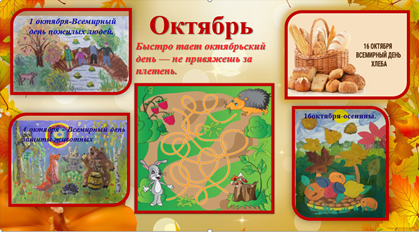 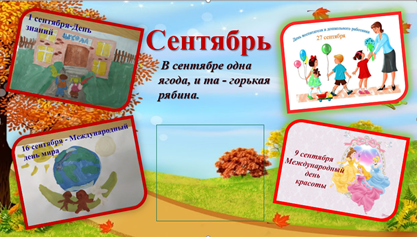 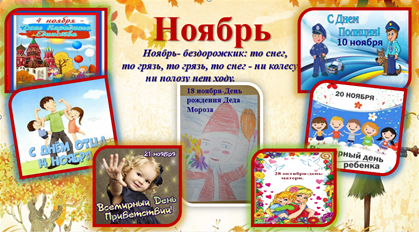 Приложение 2Фотоотчет:Выставка детских и взрослых поделок из природного материалана тему «Волшебница осень» (праздник «Осенины»)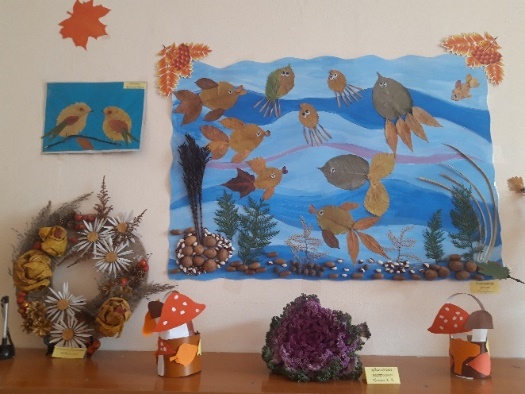 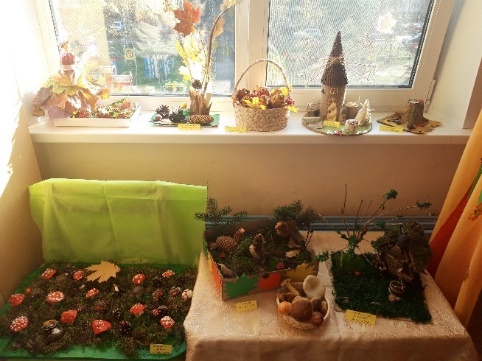 ЗАДАЧИМЕРОПРИЯТИЯСРОКИПовысить собственную профессиональную компетентность.Изучение ФГОС. Тематическое планирование ДОУ.июнь-август 2021 г.Выявление первоначальных знаний у детей о календарных праздниках с помощью беседы.Беседы о праздникахиюнь-август 2021 г.Обеспечить воспитательно-образовательный процесс методическим материаломПодбор литературы, иллюстраций, слайдов, информации об интересных праздниках.июнь-август 2021 г.Провести работу с родителями.Анкетирование родителей «На сколько Вы знакомы с праздниками»июнь-август 2021 г.ЗАДАЧИМЕРОПРИЯТИЯСРОКИПроводить образовательную деятельность по разработанной технологииТематические занятия.- «Мы сегодня очень рады поздравить наших воспитателей!» Цель: познакомить детей с Всероссийским праздником-Днем воспитателя и всех дошкольных работников.- «День рождение детского сада» Цель: ознакомление с историей детского сада.- «Здравствуй, Дедушка Мороз, мы тебя так ждали!»Цель; познакомить и обогатить знания детей о Дне рождения Деда Мороза.- «Мамочка любимая моя» Цель: расширять представления детей о нетрадиционных праздниках России, познакомить с Днем Матери.- «У нас в гостях медвежонок Умка- с теплыми объятиями для каждого» Цель: обогащать знания детей о празднике- День объятий.сентябрь 2021 г.- август 2022 гОсуществлять совместную деятельность в режимных моментах:- игровую: сюжетно – ролевые, дидактические, народные и подвижные игры;- художественную: музыкальные, театрализованные игры, развлечения;- изобразительную: рисование, аппликация;- познавательно-исследовательскую деятельность (мыслительная): рассуждение, постановка вопросов и т. д;- двигательную: подвижные, пальчиковые игры и т.д.;- речевую: – рассказ педагога, беседа, чтение художественной литературы и т. д.Рисование:- «Нарисую и подарю подарок любимому воспитателю». - «Портрет моей бабушки или дедушки»- «Красивый букет для любимой мамочки!»Аппликация.- «Портрет Дедушки Мороза»- «Кошечка Мурочка»- «Колпачок веселого клоуна»- «Солнышко, покажись, Красное, нарядись!»Сюжетно-ролевые игры.-«Детский сад и школа», -«Дед Мороз и детский сад», -«Мама, папа, я - дружная семья», -«Мои домашние животные»Подвижные игры.-«Дед Мороз- красный нос»,-«Плыви скорее», -«Море волнуется», -«День и ночь», -«Кто быстрее меня»,   -«Самый меткий», -«Снежки», -«Ровным кругом» и т.д.Физкультминутки, пальчиковые игры, викторины и др.Музыкальные развлечения:-«Осенины», -«Умка ищет друга», -«День матери».Театрализованные игры: -«Теремок», -«Репка», -«Красная шапочка» и др.Чтение художественной литературы: -«Двенадцать месяцев» - Маршак, -«За весною лето» С. Иванов, -«Лесные домишки» В. Бианки, -«Почему вода мокрая» М. Константиновский, -Русские народные сказки, -«Весёлые рассказы» Н. Носов, и пр.Дидактические игры: -«Кем я буду в Армии служить?»-«Найди флаг»- «В нашем городе гости»- «Прогулка по городу»-«Что нам осень принесла».-«С какого дерева листок» и т. д. Рассказ, беседы педагога: -«Что такое дружба»,-«Профессии»,-«Что такое красная книга»,-«Зачем нам нужна вода»,-«Расскажите мне про театр»,-«Путешествие Деда Всеведа» и пр.сентябрь 2021 г.- август 2022 гОрганизовать педагогическое просвещение родителей.Организация семейного творческого конкурса подделки на осеннюю выставку.Привлечение детей и родителей к сбору материала для оформления«Календаря событий»Консультации:-«День пожилого человека»-«День рождение Дедушки Мороза»-«Нужно ли учить ребенка быть вежливым?»-«Народные праздники»сентябрь 2021 г.- август 2022 гЗАДАЧИМЕРОПРИЯТИЯСРОКИОбобщить и представить свой опыт работы в образовательном учреждении и на муниципальном уровне Тематические выставки детских, совместных творческих работОткрытое занятие и выступление на уровне образовательного учрежденияУчастие в муниципальном конкурсесентябрь 2021- авгут2022гПроанализировать результаты проделанной работы Повторное анкетирование родителейавгуст 2022